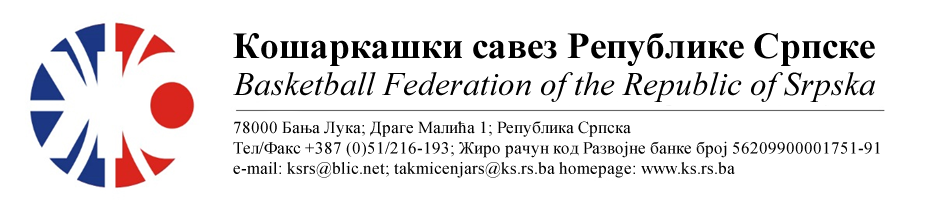 ПОДРУЧНИ КОШАРКАШКИ САВЕЗ БИЈЕЉИНАБИЛТЕН БР. 13 (пионири)Такмичарска сезона 2022/202313.колоТАБЕЛА :* УТ – Број одиграних утакмица, ПОБ – Број остварених побједа, ПОР – Број пораза, КПО – Бројпостигнутих поена, КПР – Број примљених поена, КР – Кош разлика, БОД – Број Бодова.ОДЛУКЕ :Одигране утакмице региструју се постигнутим резултатом.ОСТАЛА САОПШТЕЊА :Изречене новчане казне уплатити одмах, а најкасније у року од 5 (пет) дана од правоснажности одлука (Тачка 11.5. Пропозиција такмичења).Заостале утакмице које треба одиграти:2. КК Братунац – КК Радник БНБ50. КК Зворник баскет – КК Лавови52. КК Лавови –ОКК Рудар 201553. КК 10.Август – КК Милићи59. КК Милићи – КК Лавови62  КК Зворник баскет – КК МилићиКомесар ПКС БијељинаМиодраг Ивановић с.р.Утакмица61ОКК РУДАР 2015Слободна екипаРезултатУтакмица61Утакмица61Утакмица62КК ЗВОРНИК БАСКЕТКК МИЛИЋИРезултатУтакмица62Утакмица62ОдгођеноОдгођеноОдгођеноУтакмица63КК ЛАВОВИКК РАДНИК БНБРезултатУтакмица63Обрадовић/ Беговић, ТомићОбрадовић/ Беговић, Томић70:41(13:06, 23:11, 13:16, 21:08)Утакмица63Без примједбиБез примједбиБез примједбиУтакмица64КК 10.АВГУСТОКК ДРИНА ПРИНЦИПРезултатУтакмица64Видовић/ Боровина, МајсторовићВидовић/ Боровина, Мајсторовић63:47(24:06, 13:08, 10:06, 16:17)Утакмица64Без примједбиБез примједбиБез примједбиУтакмица65Слободна екипаКК БРАТУНАЦ РезултатУтакмица65Утакмица65ЕКИПАУТПОБПОРКПОКПРКРБОД1КК 10.АВГУСТ1091608357+251192КК ЗВОРНИК БАСКЕТ880682302+380163КК ЛАВОВИ853495439+56134КК РАДНИК БНБ927355448-93115ОКК ДРИНА ПРИНЦИП927447563-116116КК БРАТУНАЦ835393516-123117КК МИЛИЋИ (-1)743278289-11108ОКК РУДАР 2015918329673-34410